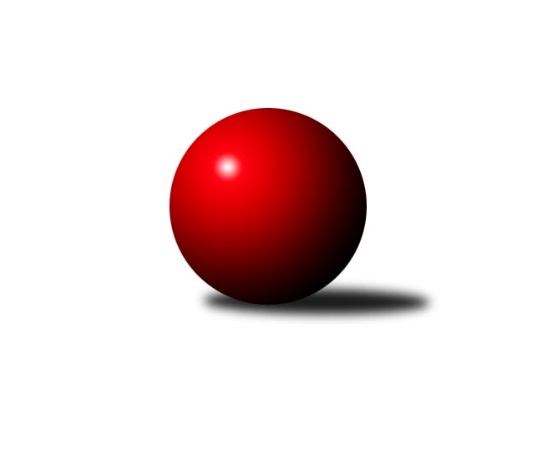 Č.19Ročník 2011/2012	25.2.2012Nejlepšího výkonu v tomto kole: 2693 dosáhlo družstvo: KK Minerva Opava ˝A˝Severomoravská divize 2011/2012Výsledky 19. kolaSouhrnný přehled výsledků:TJ Unie Hlubina ˝A˝	- TJ Sokol Sedlnice ˝A˝	12:4	2660:2562		24.2.TJ VOKD Poruba ˝A˝	- TJ Pozemstav Prostějov	12:4	2437:2387		25.2.TJ Opava ˝B˝	- TJ  Odry ˝A˝	12:4	2627:2618		25.2.KK Hranice ˝A˝	- TJ Sokol Chvalíkovice ˝A˝	4:12	2564:2652		25.2.KK Minerva Opava ˝A˝	- TJ Jiskra Rýmařov ˝A˝	14:2	2693:2618		25.2.KK Šumperk ˝B˝	- Sokol Přemyslovice ˝B˝	2:14	2454:2565		25.2.TJ Horní Benešov ˝B˝	- TJ Sokol Bohumín ˝A˝	14:2	2624:2500		25.2.Tabulka družstev:	1.	TJ Sokol Bohumín ˝A˝	19	15	0	4	205 : 99 	 	 2552	30	2.	TJ Sokol Chvalíkovice ˝A˝	19	14	0	5	198 : 106 	 	 2542	28	3.	TJ Horní Benešov ˝B˝	19	11	1	7	178 : 126 	 	 2538	23	4.	KK Hranice ˝A˝	19	11	0	8	161 : 143 	 	 2507	22	5.	TJ  Odry ˝A˝	19	10	1	8	163 : 141 	 	 2537	21	6.	TJ Jiskra Rýmařov ˝A˝	19	9	3	7	158 : 146 	 	 2554	21	7.	TJ Unie Hlubina ˝A˝	18	10	0	8	154 : 134 	 	 2535	20	8.	TJ VOKD Poruba ˝A˝	19	9	1	9	140 : 164 	 	 2489	19	9.	Sokol Přemyslovice ˝B˝	19	8	2	9	144 : 160 	 	 2527	18	10.	TJ Sokol Sedlnice ˝A˝	19	8	2	9	143 : 161 	 	 2524	18	11.	KK Minerva Opava ˝A˝	19	7	0	12	140 : 164 	 	 2538	14	12.	TJ Opava ˝B˝	19	5	3	11	133 : 171 	 	 2504	13	13.	KK Šumperk ˝B˝	19	6	0	13	114 : 190 	 	 2472	12	14.	TJ Pozemstav Prostějov	18	2	1	15	81 : 207 	 	 2443	5Podrobné výsledky kola:	 TJ Unie Hlubina ˝A˝	2660	12:4	2562	TJ Sokol Sedlnice ˝A˝	Michal Zatyko	 	 214 	 235 		449 	 2:0 	 400 	 	196 	 204		Martin Juřica	Radmila Pastvová	 	 210 	 226 		436 	 0:2 	 457 	 	243 	 214		Jaroslav Chvostek	Petr Chodura	 	 217 	 242 		459 	 2:0 	 435 	 	228 	 207		Adam Chvostek	Josef Kuzma	 	 207 	 225 		432 	 0:2 	 442 	 	224 	 218		Ivo Stuchlík	Michal Hejtmánek	 	 236 	 227 		463 	 2:0 	 422 	 	213 	 209		Jaroslav Tobola	František Oliva	 	 195 	 226 		421 	 2:0 	 406 	 	206 	 200		Jan Stuchlíkrozhodčí: Nejlepší výkon utkání: 463 - Michal Hejtmánek	 TJ VOKD Poruba ˝A˝	2437	12:4	2387	TJ Pozemstav Prostějov	Petr Basta	 	 204 	 213 		417 	 0:2 	 424 	 	236 	 188		Jan Stískal	Martin Skopal	 	 218 	 202 		420 	 2:0 	 375 	 	187 	 188		Miroslav Plachý	Ivo Marek	 	 197 	 206 		403 	 2:0 	 390 	 	190 	 200		Magda Leitgebová	Vladimír Trojek	 	 194 	 217 		411 	 2:0 	 391 	 	192 	 199		Eva Růžičková	Petr Brablec	 	 191 	 199 		390 	 0:2 	 423 	 	200 	 223		Stanislav Feike	Ladislav Míka	 	 191 	 205 		396 	 2:0 	 384 	 	189 	 195		Pavel Černohousrozhodčí: Nejlepší výkon utkání: 424 - Jan Stískal	 TJ Opava ˝B˝	2627	12:4	2618	TJ  Odry ˝A˝	Milan Jahn	 	 218 	 224 		442 	 2:0 	 429 	 	214 	 215		Stanislav Ovšák	Marek Hynar	 	 219 	 229 		448 	 0:2 	 449 	 	223 	 226		Jaroslav Lušovský	Petr Schwalbe	 	 220 	 182 		402 	 0:2 	 456 	 	235 	 221		Marek Frydrych	Josef Němec	 	 226 	 226 		452 	 2:0 	 408 	 	201 	 207		Miroslav Dimidenko	Rudolf Haim	 	 222 	 235 		457 	 2:0 	 452 	 	234 	 218		Petr Dvorský	Tomáš Valíček	 	 216 	 210 		426 	 2:0 	 424 	 	209 	 215		Karel Chlevišťanrozhodčí: Nejlepší výkon utkání: 457 - Rudolf Haim	 KK Hranice ˝A˝	2564	4:12	2652	TJ Sokol Chvalíkovice ˝A˝	Jiří Terrich	 	 200 	 220 		420 	 0:2 	 470 	 	223 	 247		David Hendrych	Dalibor Vinklar	 	 210 	 220 		430 	 0:2 	 433 	 	227 	 206		Josef Hendrych	František Opravil	 	 212 	 196 		408 	 2:0 	 390 	 	206 	 184		Dalibor Krejčiřík	Kamil Bartoš	 	 201 	 210 		411 	 0:2 	 447 	 	230 	 217		Jakub Hendrych	Karel Pitrun	 	 187 	 235 		422 	 0:2 	 452 	 	245 	 207		Vladimír Valenta	Petr  Pavelka ml	 	 230 	 243 		473 	 2:0 	 460 	 	243 	 217		Radek Hendrychrozhodčí: Nejlepší výkon utkání: 473 - Petr  Pavelka ml	 KK Minerva Opava ˝A˝	2693	14:2	2618	TJ Jiskra Rýmařov ˝A˝	Vladimír Heiser	 	 216 	 219 		435 	 0:2 	 478 	 	247 	 231		Milan Dědáček	Pavel Martinec	 	 235 	 248 		483 	 2:0 	 442 	 	227 	 215		Ladislav Janáč	Stanislav Brokl	 	 213 	 240 		453 	 2:0 	 445 	 	219 	 226		Josef Pilatík	Zdeněk Chlopčík	 	 227 	 203 		430 	 2:0 	 429 	 	210 	 219		Věra Tomanová	Aleš Fischer	 	 222 	 221 		443 	 2:0 	 418 	 	201 	 217		Jaroslav Heblák	Luděk Slanina	 	 231 	 218 		449 	 2:0 	 406 	 	207 	 199		Jaroslav Tezzelerozhodčí: Nejlepší výkon utkání: 483 - Pavel Martinec	 KK Šumperk ˝B˝	2454	2:14	2565	Sokol Přemyslovice ˝B˝	Jaromír Rabenseifner	 	 236 	 208 		444 	 2:0 	 413 	 	215 	 198		Pavel Močár	Pavel Heinisch	 	 212 	 217 		429 	 0:2 	 447 	 	231 	 216		Miroslav Ondrouch	Milan Vymazal	 	 203 	 216 		419 	 0:2 	 464 	 	224 	 240		Jiří Šoupal	Josef Suchan	 	 194 	 188 		382 	 0:2 	 398 	 	205 	 193		Milan Dvorský	Petr Matějka	 	 216 	 175 		391 	 0:2 	 424 	 	236 	 188		Josef Grulich	Gustav Vojtek	 	 194 	 195 		389 	 0:2 	 419 	 	215 	 204		Zdeněk Grulichrozhodčí: Nejlepší výkon utkání: 464 - Jiří Šoupal	 TJ Horní Benešov ˝B˝	2624	14:2	2500	TJ Sokol Bohumín ˝A˝	Zbyněk Černý	 	 244 	 248 		492 	 2:0 	 432 	 	213 	 219		Aleš Kohutek	Martin Bilíček	 	 209 	 217 		426 	 2:0 	 397 	 	195 	 202		Pavel Niesyt	Michal Krejčiřík *1	 	 181 	 204 		385 	 0:2 	 422 	 	212 	 210		Fridrich Péli	Vladislav Pečinka	 	 202 	 231 		433 	 2:0 	 432 	 	201 	 231		Petr Kuttler	Zdeněk Černý	 	 207 	 241 		448 	 2:0 	 393 	 	202 	 191		Vladimír Šipula	Tomáš Černý	 	 228 	 212 		440 	 2:0 	 424 	 	225 	 199		Štefan Dendisrozhodčí: střídání: *1 od 51. hodu Michael DostálNejlepší výkon utkání: 492 - Zbyněk ČernýPořadí jednotlivců:	jméno hráče	družstvo	celkem	plné	dorážka	chyby	poměr kuž.	Maximum	1.	Milan Dědáček 	TJ Jiskra Rýmařov ˝A˝	449.07	297.6	151.5	1.9	10/11	(478)	2.	Zbyněk Černý 	TJ Horní Benešov ˝B˝	448.76	300.3	148.5	2.2	10/10	(492)	3.	Karel Chlevišťan 	TJ  Odry ˝A˝	447.21	299.9	147.4	3.0	10/10	(503)	4.	Ladislav Janáč 	TJ Jiskra Rýmařov ˝A˝	441.10	297.4	143.7	3.3	9/11	(484)	5.	Petr Dvorský 	TJ  Odry ˝A˝	440.39	298.7	141.7	3.0	10/10	(475)	6.	Petr  Pavelka ml 	KK Hranice ˝A˝	438.33	295.9	142.5	3.3	10/11	(486)	7.	Ivo Stuchlík 	TJ Sokol Sedlnice ˝A˝	436.78	299.6	137.1	5.1	11/11	(465)	8.	Tomáš Slavík 	KK Minerva Opava ˝A˝	436.19	289.2	147.0	3.9	9/11	(502)	9.	Luděk Slanina 	KK Minerva Opava ˝A˝	435.40	290.2	145.2	2.5	11/11	(463)	10.	Marek Hynar 	TJ Opava ˝B˝	433.62	295.7	137.9	4.1	10/11	(463)	11.	Tomáš Černý 	TJ Horní Benešov ˝B˝	433.07	290.7	142.4	3.6	10/10	(472)	12.	Martin Šumník 	TJ Sokol Chvalíkovice ˝A˝	432.99	292.4	140.6	4.9	9/11	(478)	13.	David Hendrych 	TJ Sokol Chvalíkovice ˝A˝	431.30	295.1	136.2	3.8	11/11	(470)	14.	Marek Frydrych 	TJ  Odry ˝A˝	431.30	294.6	136.7	2.7	10/10	(467)	15.	Michal Zatyko 	TJ Unie Hlubina ˝A˝	430.69	288.0	142.7	3.3	10/11	(482)	16.	Jan Sedláček 	Sokol Přemyslovice ˝B˝	430.57	291.3	139.2	3.5	7/10	(467)	17.	Petr Basta 	TJ VOKD Poruba ˝A˝	430.42	296.3	134.1	4.0	9/10	(466)	18.	Zdeněk Grulich 	Sokol Přemyslovice ˝B˝	430.11	291.5	138.7	4.3	8/10	(475)	19.	Kamil Bartoš 	KK Hranice ˝A˝	429.28	299.2	130.1	5.6	11/11	(470)	20.	Aleš Kohutek 	TJ Sokol Bohumín ˝A˝	429.09	291.4	137.7	4.5	10/10	(457)	21.	František Oliva 	TJ Unie Hlubina ˝A˝	428.00	294.9	133.1	3.9	11/11	(459)	22.	Michal Hejtmánek 	TJ Unie Hlubina ˝A˝	427.44	291.1	136.3	3.1	10/11	(488)	23.	Štefan Dendis 	TJ Sokol Bohumín ˝A˝	427.34	292.1	135.3	2.9	10/10	(460)	24.	Petr Chodura 	TJ Unie Hlubina ˝A˝	426.61	296.4	130.2	5.1	11/11	(471)	25.	Jaroslav Tezzele 	TJ Jiskra Rýmařov ˝A˝	426.60	288.1	138.5	3.2	11/11	(464)	26.	Jaroslav Chvostek 	TJ Sokol Sedlnice ˝A˝	426.34	283.1	143.2	4.9	10/11	(461)	27.	Zdeněk Skala 	TJ Sokol Sedlnice ˝A˝	426.13	289.8	136.4	5.3	9/11	(462)	28.	Vladimír Valenta 	TJ Sokol Chvalíkovice ˝A˝	425.62	291.1	134.6	3.9	9/11	(460)	29.	Vladislav Pečinka 	TJ Horní Benešov ˝B˝	425.59	291.1	134.4	5.5	7/10	(469)	30.	Zdeněk Černý 	TJ Horní Benešov ˝B˝	425.11	292.0	133.1	5.0	10/10	(466)	31.	Pavel Niesyt 	TJ Sokol Bohumín ˝A˝	424.58	289.6	135.0	4.1	10/10	(463)	32.	Fridrich Péli 	TJ Sokol Bohumín ˝A˝	424.42	289.8	134.6	4.3	10/10	(446)	33.	Zdeněk Chlopčík 	KK Minerva Opava ˝A˝	424.36	295.7	128.7	5.7	10/11	(460)	34.	Milan Dvorský 	Sokol Přemyslovice ˝B˝	424.09	285.0	139.1	3.9	8/10	(462)	35.	Radek Hendrych 	TJ Sokol Chvalíkovice ˝A˝	423.73	291.8	131.9	5.8	11/11	(460)	36.	Vladimír Šipula 	TJ Sokol Bohumín ˝A˝	423.47	291.0	132.4	4.8	10/10	(459)	37.	Věra Tomanová 	TJ Jiskra Rýmařov ˝A˝	422.90	283.0	139.9	4.0	11/11	(469)	38.	Pavel Martinec 	KK Minerva Opava ˝A˝	422.57	286.1	136.5	4.0	10/11	(483)	39.	Petr Kuttler 	TJ Sokol Bohumín ˝A˝	422.54	286.5	136.1	3.3	10/10	(457)	40.	Petr  Pavelka st 	KK Hranice ˝A˝	421.81	287.8	134.0	5.0	11/11	(484)	41.	Petr Brablec 	TJ VOKD Poruba ˝A˝	421.66	284.2	137.5	4.0	10/10	(468)	42.	Martin Bilíček 	TJ Horní Benešov ˝B˝	421.33	287.3	134.0	3.7	9/10	(470)	43.	Josef Němec 	TJ Opava ˝B˝	421.19	298.4	122.8	6.9	9/11	(462)	44.	Miroslav Mikulský 	TJ Sokol Sedlnice ˝A˝	421.19	287.9	133.3	5.8	8/11	(454)	45.	Petr Matějka 	KK Šumperk ˝B˝	421.16	289.5	131.7	5.0	10/10	(456)	46.	Aleš Fischer 	KK Minerva Opava ˝A˝	421.00	290.9	130.1	3.5	8/11	(489)	47.	Stanislav Ovšák 	TJ  Odry ˝A˝	420.31	290.8	129.5	5.3	9/10	(474)	48.	Martin Juřica 	TJ Sokol Sedlnice ˝A˝	420.08	283.7	136.4	5.3	8/11	(460)	49.	Eva Růžičková 	TJ Pozemstav Prostějov	419.93	290.6	129.3	5.6	8/9	(455)	50.	Jiří Šoupal 	Sokol Přemyslovice ˝B˝	419.79	287.6	132.2	5.0	10/10	(464)	51.	Dalibor Vinklar 	KK Hranice ˝A˝	418.84	288.0	130.8	6.7	10/11	(456)	52.	Jakub Hendrych 	TJ Sokol Chvalíkovice ˝A˝	418.32	284.9	133.4	5.1	11/11	(453)	53.	Josef Hendrych 	TJ Sokol Chvalíkovice ˝A˝	418.29	285.9	132.3	4.5	10/11	(445)	54.	Pavel Heinisch 	KK Šumperk ˝B˝	417.91	287.7	130.2	4.0	8/10	(508)	55.	Rudolf Haim 	TJ Opava ˝B˝	417.83	286.1	131.8	5.5	11/11	(469)	56.	Josef Pilatík 	TJ Jiskra Rýmařov ˝A˝	417.24	292.1	125.2	5.5	9/11	(449)	57.	Josef Grulich 	Sokol Přemyslovice ˝B˝	415.33	287.2	128.2	5.7	9/10	(447)	58.	Radmila Pastvová 	TJ Unie Hlubina ˝A˝	414.26	288.3	126.0	5.3	9/11	(451)	59.	Ivo Marek 	TJ VOKD Poruba ˝A˝	413.98	287.1	126.9	4.8	10/10	(437)	60.	Jaroslav Heblák 	TJ Jiskra Rýmařov ˝A˝	413.64	290.4	123.3	7.5	11/11	(446)	61.	Milan Jahn 	TJ Opava ˝B˝	413.03	285.8	127.2	5.4	11/11	(461)	62.	Miroslav Plachý 	TJ Pozemstav Prostějov	412.87	288.8	124.1	6.1	9/9	(456)	63.	Josef Kuzma 	TJ Unie Hlubina ˝A˝	412.74	282.3	130.4	6.1	11/11	(441)	64.	Tomáš Valíček 	TJ Opava ˝B˝	412.21	290.6	121.6	7.1	10/11	(445)	65.	Miroslav Dimidenko 	TJ  Odry ˝A˝	412.02	273.7	115.9	4.8	9/10	(475)	66.	Martin Skopal 	TJ VOKD Poruba ˝A˝	411.63	286.3	125.3	5.2	9/10	(452)	67.	Milan Vymazal 	KK Šumperk ˝B˝	410.46	287.5	123.0	5.8	10/10	(491)	68.	Martin Zaoral 	TJ Pozemstav Prostějov	409.80	283.5	126.3	6.3	7/9	(431)	69.	Jaroslav Tobola 	TJ Sokol Sedlnice ˝A˝	409.54	284.0	125.5	6.7	9/11	(460)	70.	Jaromír Rabenseifner 	KK Šumperk ˝B˝	409.19	283.3	125.9	6.7	7/10	(493)	71.	Gustav Vojtek 	KK Šumperk ˝B˝	409.18	285.4	123.7	7.2	8/10	(447)	72.	Vladimír Trojek 	TJ VOKD Poruba ˝A˝	408.25	286.4	121.8	7.2	8/10	(448)	73.	Václav Kovařík 	TJ Pozemstav Prostějov	404.10	285.4	118.8	6.9	6/9	(435)	74.	Michal Strachota 	KK Šumperk ˝B˝	404.10	279.7	124.4	7.1	7/10	(436)	75.	Jiří Terrich 	KK Hranice ˝A˝	404.07	287.2	116.9	8.7	11/11	(432)	76.	Rostislav Bareš 	TJ VOKD Poruba ˝A˝	403.20	278.3	124.9	5.6	8/10	(470)	77.	Jan Stískal 	TJ Pozemstav Prostějov	400.83	277.6	123.3	7.4	6/9	(438)	78.	Stanislav Feike 	TJ Pozemstav Prostějov	396.71	286.7	110.0	9.7	9/9	(423)	79.	Michael Dostál 	TJ Horní Benešov ˝B˝	394.16	276.1	118.1	7.8	7/10	(429)		Michal Blažek 	TJ Opava ˝B˝	466.00	317.0	149.0	9.0	1/11	(466)		Josef Hájek 	TJ Unie Hlubina ˝A˝	445.00	289.0	156.0	5.0	1/11	(445)		Miroslav Mrkos 	KK Šumperk ˝B˝	444.00	304.0	140.0	5.0	1/10	(444)		Maciej Basista 	TJ Opava ˝B˝	434.17	295.3	138.8	4.0	3/11	(449)		Michaela Tobolová 	TJ Sokol Sedlnice ˝A˝	434.00	291.0	143.0	4.0	1/11	(434)		Miroslav Ondrouch 	Sokol Přemyslovice ˝B˝	430.25	292.8	137.4	3.8	4/10	(450)		Vladimír Kostka 	TJ Sokol Chvalíkovice ˝A˝	429.50	290.5	139.0	3.3	2/11	(446)		Anna Ledvinová 	KK Hranice ˝A˝	429.00	290.8	138.3	4.5	2/11	(451)		Jan Mika 	TJ VOKD Poruba ˝A˝	428.00	298.0	130.0	6.0	1/10	(428)		Roman Honl 	TJ Sokol Bohumín ˝A˝	426.67	292.0	134.7	3.0	1/10	(445)		Pavel Kovalčík 	TJ Opava ˝B˝	424.78	290.4	134.3	3.2	6/11	(470)		Jaroslav Mika 	TJ  Odry ˝A˝	423.33	295.0	128.3	6.0	2/10	(439)		Jan Strnadel 	KK Minerva Opava ˝A˝	422.50	300.5	122.0	6.5	1/11	(438)		Zdeněk Peč 	Sokol Přemyslovice ˝B˝	422.31	284.4	137.9	3.9	4/10	(454)		Daniel Ševčík  st.	TJ  Odry ˝A˝	422.00	285.0	137.0	4.7	1/10	(448)		Vladimír Heiser 	KK Minerva Opava ˝A˝	421.52	286.6	134.9	2.1	7/11	(458)		Miroslav Adámek 	TJ Pozemstav Prostějov	420.65	291.8	128.9	6.7	4/9	(436)		Stanislav Brokl 	KK Minerva Opava ˝A˝	420.42	295.6	124.8	3.3	4/11	(453)		Jan Stuchlík 	TJ Sokol Sedlnice ˝A˝	418.88	287.4	131.5	6.5	4/11	(443)		Pavel Močár 	Sokol Přemyslovice ˝B˝	418.65	288.1	130.6	6.5	5/10	(439)		Jan Semrád 	KK Šumperk ˝B˝	418.33	291.0	127.4	5.7	6/10	(459)		František Hajduk 	TJ Pozemstav Prostějov	416.00	286.0	130.0	4.0	1/9	(416)		Zdeněk Kment 	TJ Horní Benešov ˝B˝	416.00	296.0	120.0	7.0	1/10	(416)		Jaroslav Lušovský 	TJ  Odry ˝A˝	415.11	277.7	137.4	4.8	6/10	(469)		Pavel Marek 	TJ Unie Hlubina ˝A˝	415.00	287.0	128.0	4.5	2/11	(426)		Eduard Tomek 	Sokol Přemyslovice ˝B˝	413.31	289.5	123.8	6.4	6/10	(453)		Ladislav Míka 	TJ VOKD Poruba ˝A˝	412.75	289.2	123.6	7.4	4/10	(455)		Jiří Brož 	TJ  Odry ˝A˝	411.92	294.8	117.2	9.8	4/10	(477)		Vladimír Hudec 	KK Hranice ˝A˝	411.17	278.3	132.8	5.8	4/11	(432)		Štěpán Charník 	TJ Jiskra Rýmařov ˝A˝	409.80	280.0	129.8	5.1	5/11	(436)		Petr Číž 	TJ VOKD Poruba ˝A˝	409.00	292.0	117.0	16.0	1/10	(409)		Roman Beinhauer 	TJ Sokol Chvalíkovice ˝A˝	407.00	285.0	122.0	7.0	1/11	(408)		Adam Chvostek 	TJ Sokol Sedlnice ˝A˝	405.78	285.3	120.5	10.1	6/11	(435)		Josef Suchan 	KK Šumperk ˝B˝	405.50	271.8	133.7	4.3	3/10	(447)		Pavel Černohous 	TJ Pozemstav Prostějov	405.00	287.8	117.2	7.4	4/9	(441)		Josef Plšek 	KK Minerva Opava ˝A˝	405.00	290.7	114.3	8.8	3/11	(434)		Milan Zezulka 	TJ  Odry ˝A˝	405.00	291.0	114.0	11.0	1/10	(405)		Petr Luzar 	KK Minerva Opava ˝A˝	404.80	277.4	127.4	4.4	5/11	(425)		Karel Pitrun 	KK Hranice ˝A˝	404.21	278.6	125.6	6.7	6/11	(442)		Rudolf Riezner 	TJ Unie Hlubina ˝A˝	401.00	278.0	123.0	8.0	1/11	(401)		Petr Hendrych 	TJ Sokol Chvalíkovice ˝A˝	400.00	285.0	115.0	12.0	1/11	(400)		Dalibor Krejčiřík 	TJ Sokol Chvalíkovice ˝A˝	399.67	272.3	127.3	5.0	3/11	(425)		František Opravil 	KK Hranice ˝A˝	398.50	280.5	118.0	6.0	2/11	(408)		Petr Schwalbe 	TJ Opava ˝B˝	396.54	281.2	115.3	10.0	7/11	(434)		Michal Krejčiřík 	TJ Horní Benešov ˝B˝	395.33	283.0	112.3	5.7	3/10	(408)		Michal Rašťák 	TJ Horní Benešov ˝B˝	394.67	278.6	116.1	9.7	3/10	(422)		Josef Kyjovský 	TJ Unie Hlubina ˝A˝	393.00	285.0	108.0	14.0	1/11	(393)		Josef Schwarz 	KK Hranice ˝A˝	392.50	288.5	104.0	11.5	2/11	(401)		Milan Smékal 	Sokol Přemyslovice ˝B˝	391.50	285.5	106.0	9.0	2/10	(408)		Magda Leitgebová 	TJ Pozemstav Prostějov	390.00	276.0	114.0	8.0	1/9	(390)		Daniel Malina 	TJ  Odry ˝A˝	389.50	276.5	113.0	8.0	2/10	(402)		Alexandr Rájoš 	KK Šumperk ˝B˝	387.00	273.0	114.0	9.0	1/10	(387)		Jiří Břeska 	TJ Unie Hlubina ˝A˝	386.00	281.0	105.0	8.0	1/11	(386)		Zdeněk Chudožilov 	TJ Pozemstav Prostějov	379.00	264.0	115.0	6.0	1/9	(379)		Milan Pčola 	TJ VOKD Poruba ˝A˝	376.00	269.0	107.0	10.0	1/10	(376)		David Juřica 	TJ Sokol Sedlnice ˝A˝	370.00	288.0	82.0	17.0	1/11	(370)		Miroslav Vysloužil 	TJ Pozemstav Prostějov	353.00	249.0	104.0	8.0	1/9	(353)Sportovně technické informace:Starty náhradníků:registrační číslo	jméno a příjmení 	datum startu 	družstvo	číslo startu
Hráči dopsaní na soupisku:registrační číslo	jméno a příjmení 	datum startu 	družstvo	Program dalšího kola:20. kolo2.3.2012	pá	17:00	TJ Sokol Sedlnice ˝A˝ - TJ Opava ˝B˝	3.3.2012	so	9:00	KK Minerva Opava ˝A˝ - TJ VOKD Poruba ˝A˝	3.3.2012	so	9:00	TJ Sokol Chvalíkovice ˝A˝ - TJ Unie Hlubina ˝A˝	3.3.2012	so	9:00	TJ  Odry ˝A˝ - KK Šumperk ˝B˝	3.3.2012	so	10:00	TJ Jiskra Rýmařov ˝A˝ - KK Hranice ˝A˝	3.3.2012	so	15:30	Sokol Přemyslovice ˝B˝ - TJ Horní Benešov ˝B˝	Nejlepší šestka kola - absolutněNejlepší šestka kola - absolutněNejlepší šestka kola - absolutněNejlepší šestka kola - absolutněNejlepší šestka kola - dle průměru kuželenNejlepší šestka kola - dle průměru kuželenNejlepší šestka kola - dle průměru kuželenNejlepší šestka kola - dle průměru kuželenNejlepší šestka kola - dle průměru kuželenPočetJménoNázev týmuVýkonPočetJménoNázev týmuPrůměr (%)Výkon8xZbyněk ČernýHorní Benešov B4928xZbyněk ČernýHorní Benešov B115.474924xPavel MartinecMinerva A4833xPetr  Pavelka mlHranice A111.4747310xMilan DědáčekRýmařov A4784xPavel MartinecMinerva A111.394833xPetr  Pavelka mlHranice A4731xDavid HendrychChvalíkov. A110.764701xDavid HendrychChvalíkov. A4709xMilan DědáčekRýmařov A110.244781xJiří ŠoupalPřemyslov. B4641xJiří ŠoupalPřemyslov. B108.46464